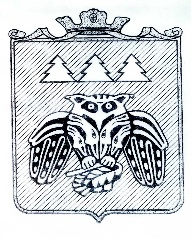 ПОСТАНОВЛЕНИЕ	администрации муниципального образования	муниципального района «Сыктывдинский». «Сыктывдiн» муниципальнöй районын               муниципальнöй юкöнса администрациялöн                 ШУÖМот 15  мая 2020 года                                                                                                          № 5/626О разрешении подготовки проекта межевания территорииРуководствуясь статьями 41, 43, 45, 46 Градостроительного кодекса Российской Федерации, статьей 11.7 Земельного кодекса Российской Федерации, статьей 14 Федерального закона от 6 октября 2003 года №131-ФЗ «Об общих принципах организации местного самоуправления в Российской федерации», администрация муниципального образования муниципального района «Сыктывдинский»ПОСТАНОВЛЯЕТ:Разрешить подготовку проекта межевания территории элемента планировочной структуры, с целью перераспределения земельного участка с кадастровым номером 11:04:0401001:4449, согласно приложению.Контроль за исполнением настоящего постановления возложить на первого заместителя руководителя администрации муниципального района (А.Н. Грищук).Настоящее постановление вступает в силу со дня его подписания.Руководитель администрациимуниципального района 		                                                                       Л.Ю. ДоронинаПриложение к постановлению администрацииМО МР «Сыктывдинский»от 15 мая 2020г № 5/626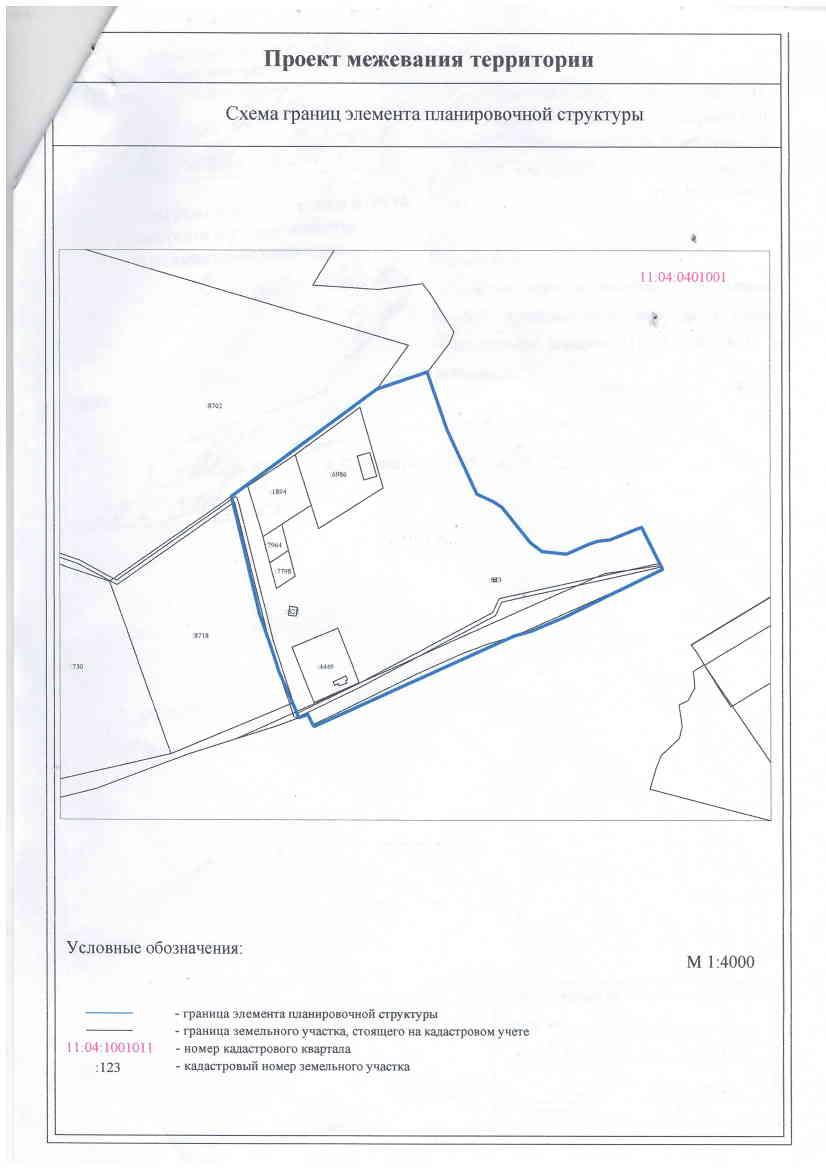 